Hoạt đông trải nghiệm : “Gói bánh chưng” của các bé lớp MGL A3. Qua hoạt động này giúp cho các bé được tìm hiểu về phong tục ,giáo dục nét đẹp văn hóa truyền thống không thể thiếu vào mỗi dịp xuân về. 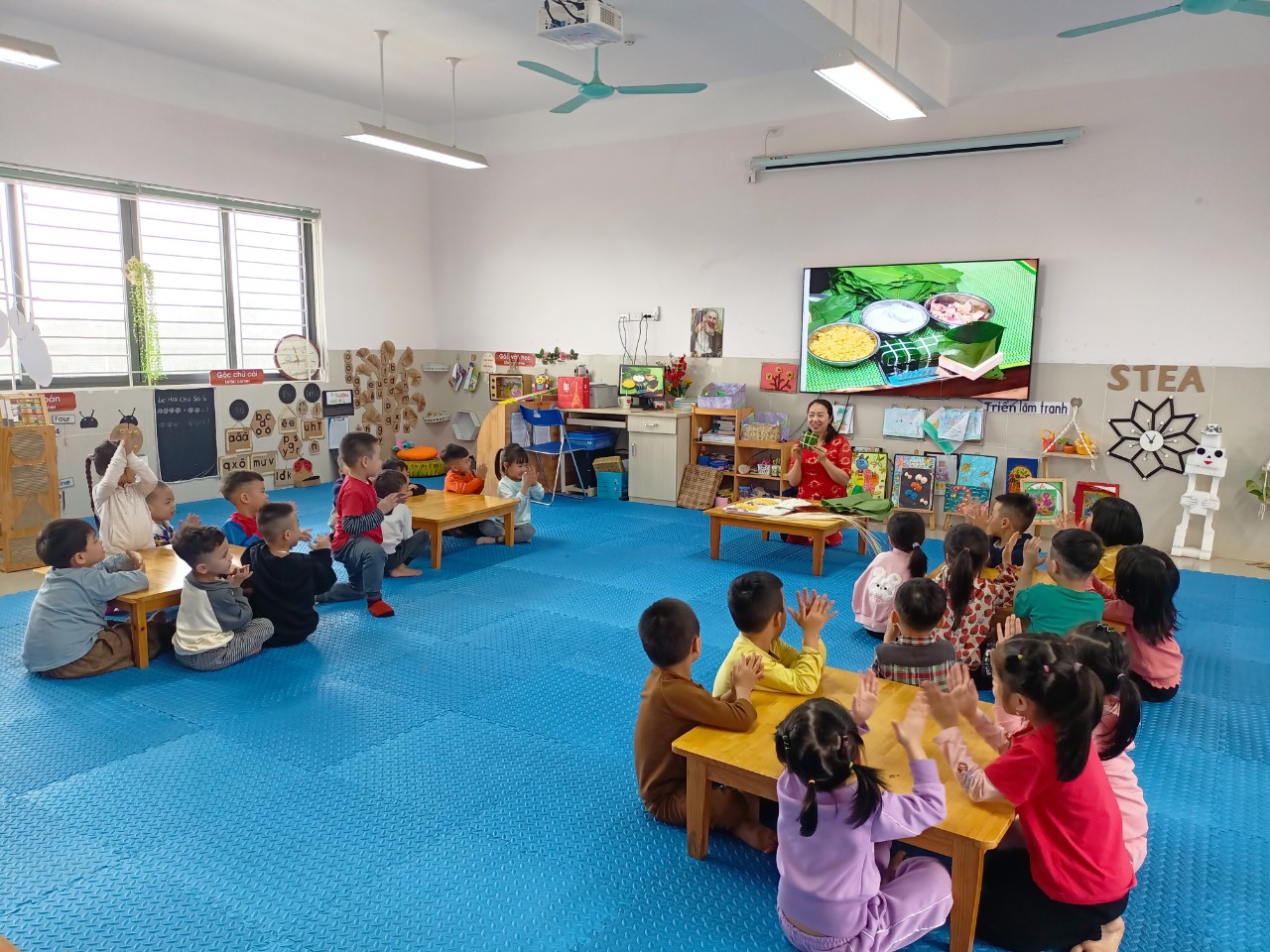 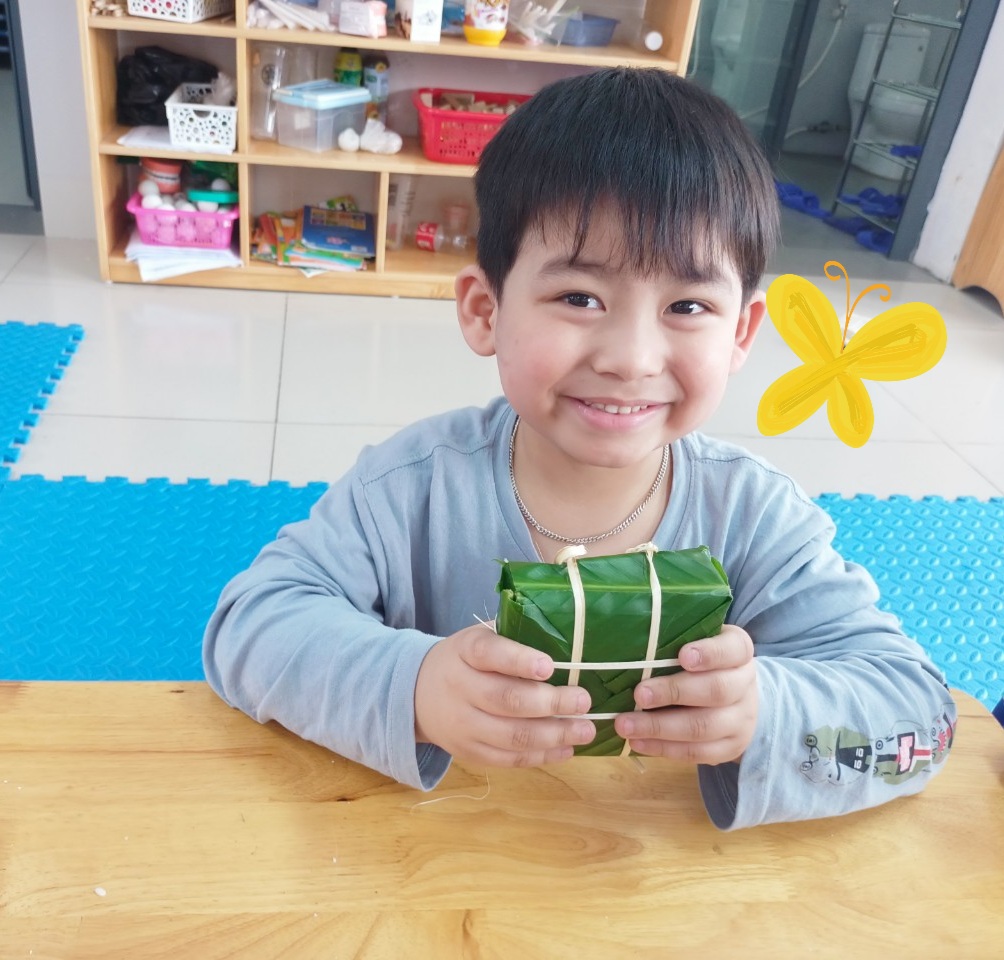 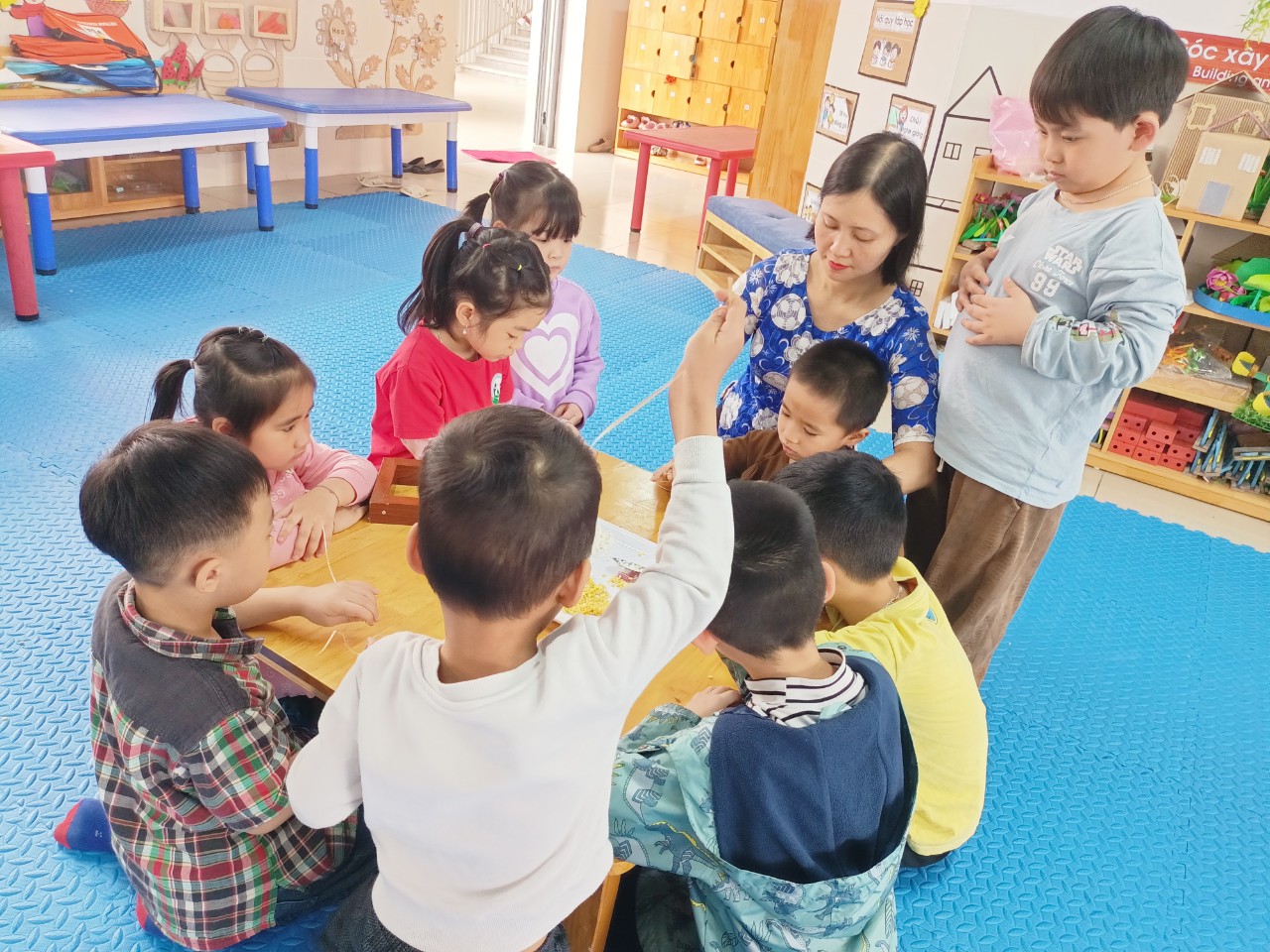 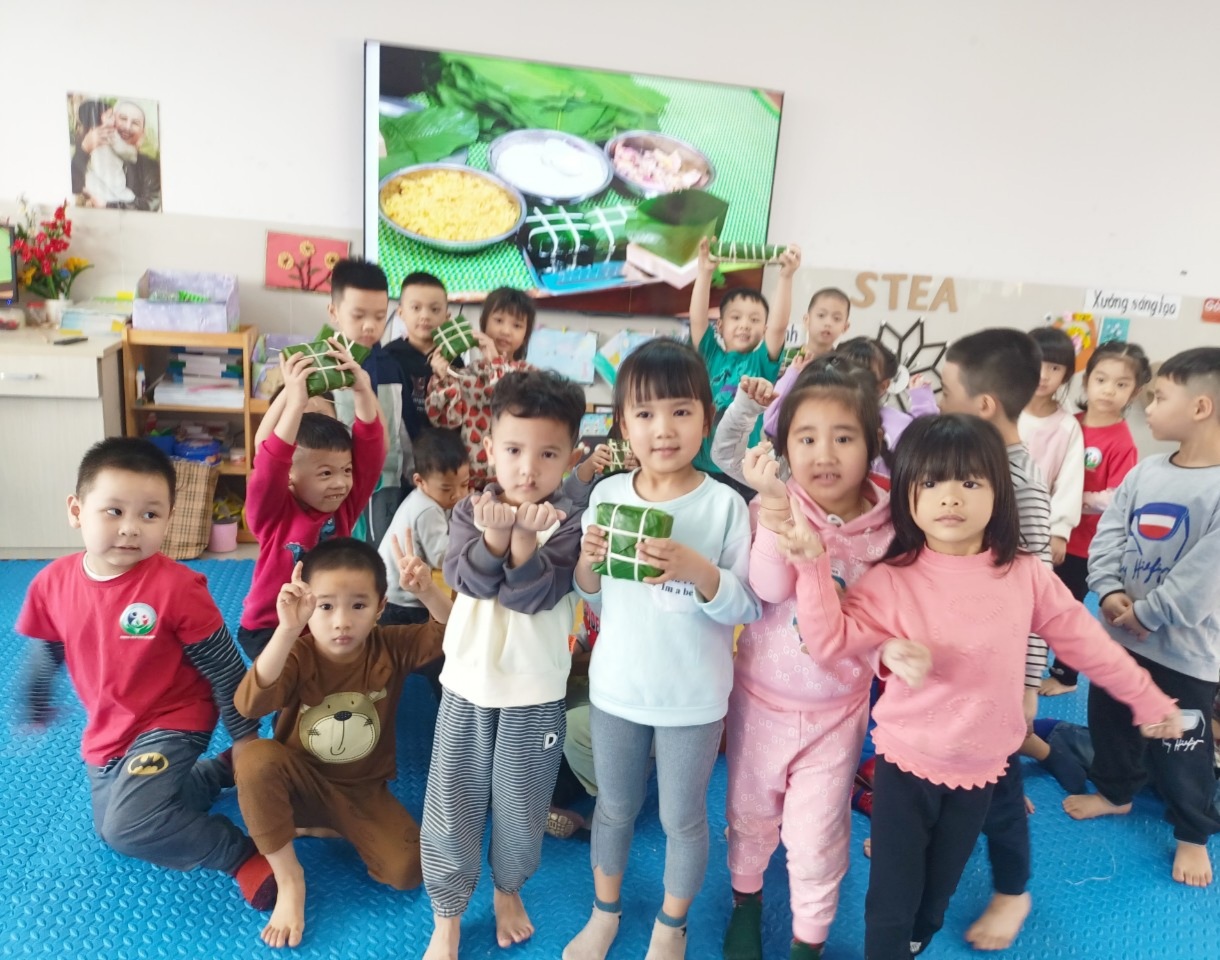 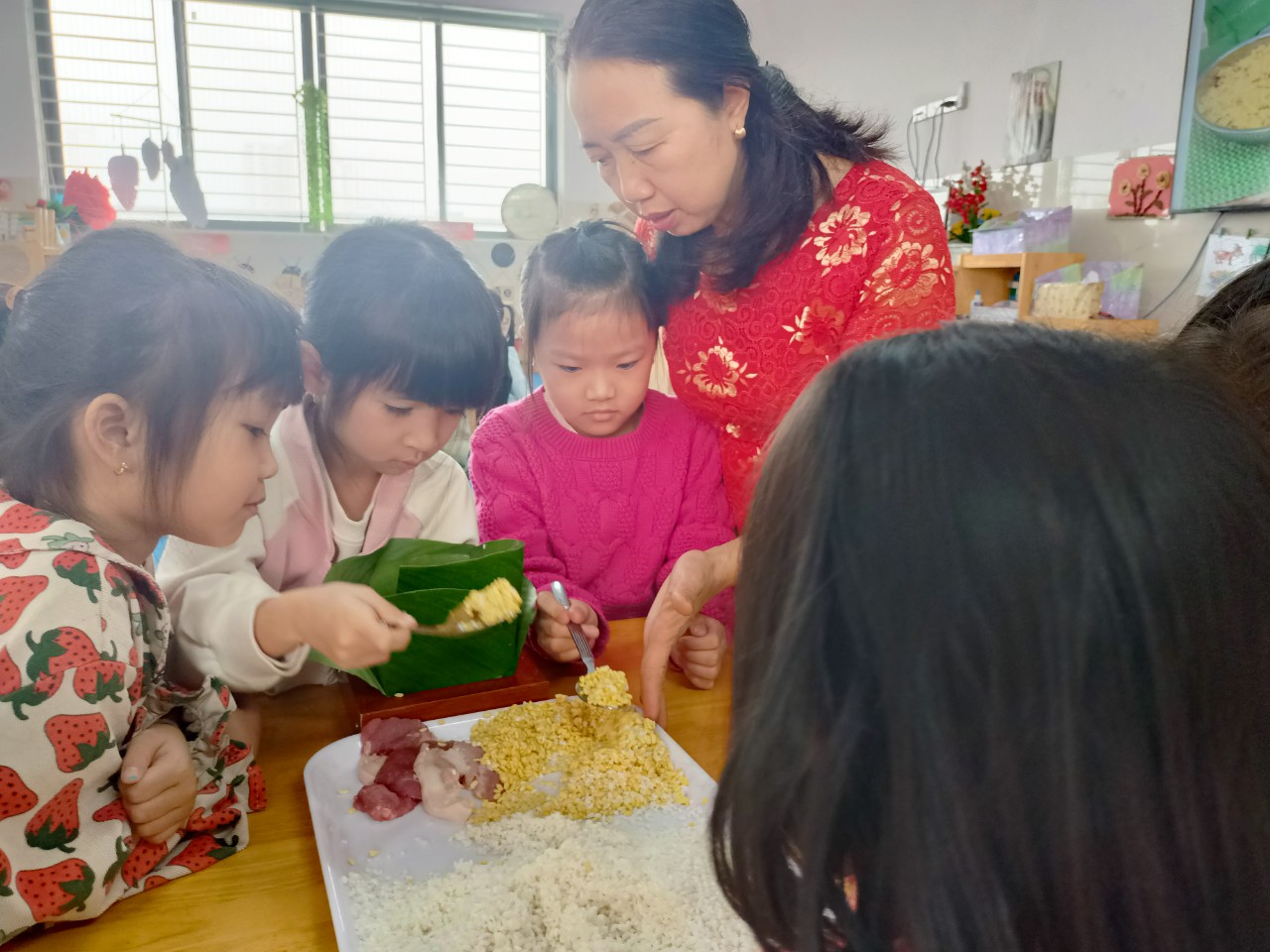 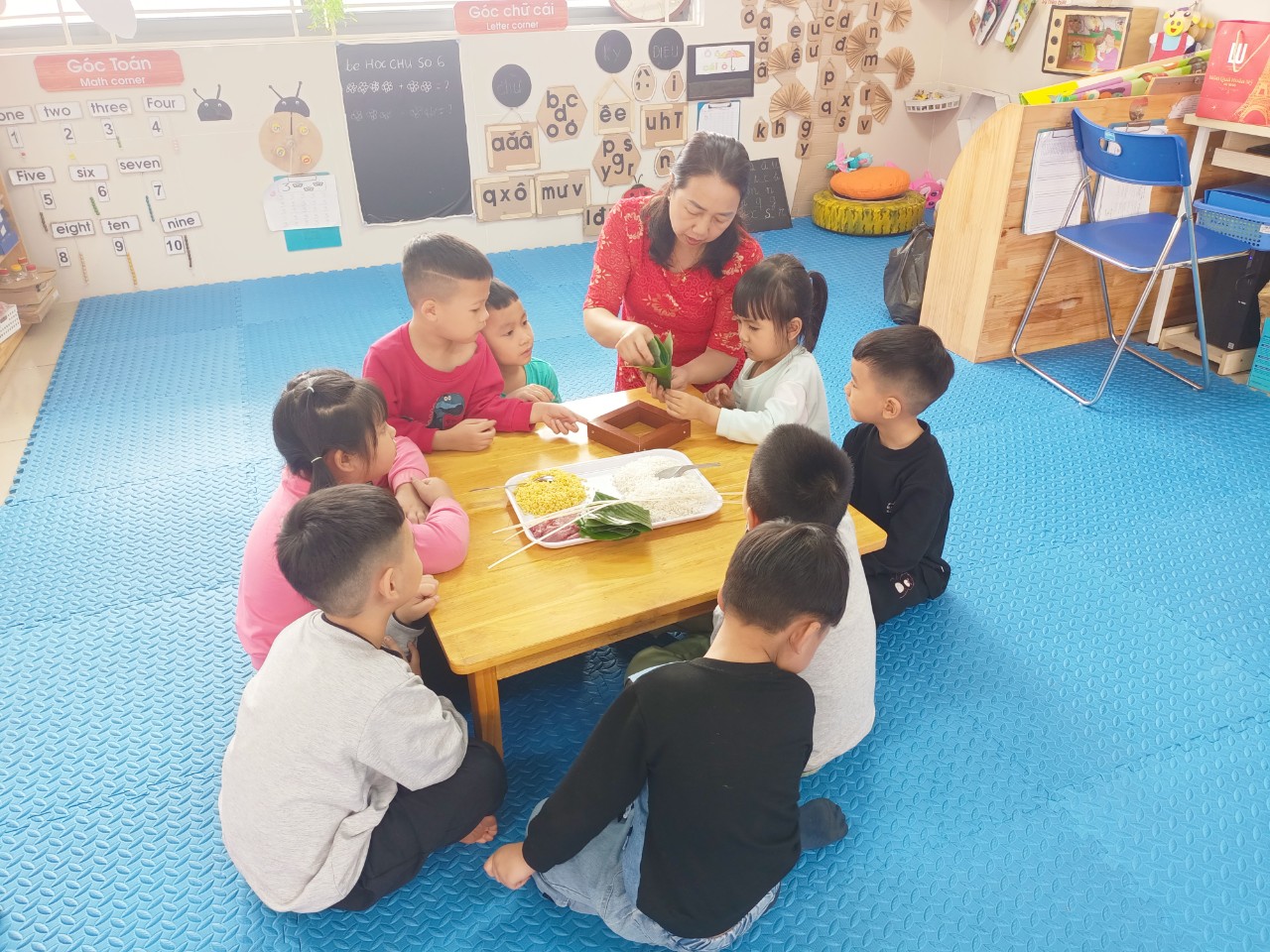 